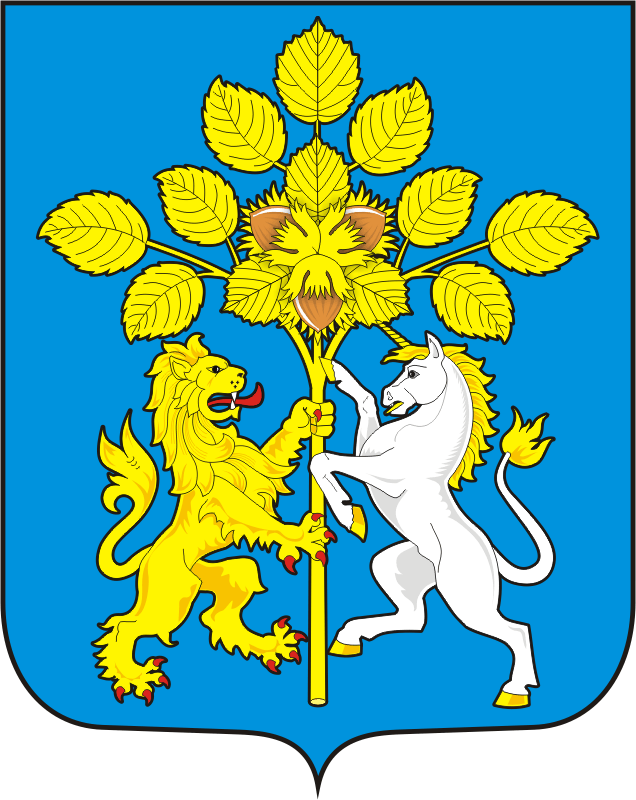 Периодическое печатное издание муниципального образования Спасский сельсовет Саракташского района Оренбургской областиИнформационный бюллетеньСпасский сельсовет29 декабря 2023 года № 9СОВЕТ ДЕПУТАТОВ муниципального образования СПАССКИЙ СЕЛЬСОВЕТ саракташскОГО районА оренбургской областиВТОРОЙ созывР Е Ш Е Н И ЕДвадцать девятого внеочередного заседания Совета депутатовмуниципального образования Спасский сельсоветвторого созыва15  декабря 2023 года                     с.Спасское                                   № 117 Об индексации заработной платы работникам органов местного самоуправления администрации  Спасский сельсовета Саракташского района Оренбургской областиВ соответствии со статьей 134 Трудового Кодекса Российской Федерации, Постановлением Правительства Оренбургской области от 28.09.2020 № 816-пп «О порядке индексации заработной платы работников государственных учреждений Оренбургской области»,  постановлением администрации Саракташского района от 31.08.2023 № 723-п «Об индексации заработной платы», Устава муниципального образования Спасский сельсовет  Саракташского района Оренбургской области, в целях обеспечения социальных гарантий работникам администрации Спасского сельсовета Саракташского района Оренбургской областиСовет Спасского сельсоветаР Е Ш И Л :1. Проиндексировать с 1 декабря 2023 года на 7,0 процентов: 1.1. Размеры должностных окладов лиц, замещающих муниципальные должности и лиц, замещающих должности муниципальной службы муниципального образования Спасский сельсовет Саракташского района Оренбургской области; 1.2. Размеры должностных окладов работников, занимающих должности, не отнесенные к должностям муниципальной службы, и осуществляющие техническое и обслуживающее обеспечение деятельности муниципального образования Спасский  сельсовет  Саракташского района Оренбургской области.2. Установить, что при повышении окладов, предусмотренных пунктом 1 настоящего решения, размеры месячных должностных окладов подлежат округлению до целого рубля в сторону увеличения.3. Финансирование расходов, связанных с реализацией настоящего решения, осуществить в пределах средств местного бюджета на 2023 год, предусмотренные главным распорядителем средств местного бюджета. 4. Ответственным лицам привести нормативные правовые акты в соответствие с данным решением. Бухгалтеру администрации сельсовета представить штатное расписание на согласование в финансовый отдел администрации Саракташского района не позднее 10 дней после вступления в силу настоящего решения.5. Настоящее решение вступает в силу со дня подписания и распространяется на правоотношения, возникшие с 1 декабря 2023 года, подлежит размещению на официальном сайте муниципального образования Спасский сельсовет Саракташского района Оренбургской области.6. Контроль за исполнением данного решения возложить на постоянную комиссию Совета депутатов сельсовета по бюджетной, налоговой и финансовой политике, собственности и экономическим вопросам, торговле и быту, сельскому хозяйству (Лашманов А.Н.) Председатель Совета                                Глава муниципального образования депутатов сельсовета_____________    Р.Г. Магомедов               ______________А.М. ГубанковУчредители информационного бюллетеняСовет депутатов Спасского сельсовета Саракташского района Оренбургской областиГлавный редакторГубанков Анатолий МихайловичАдрес редакции, издателя, типографииОренбургская область, Саракташский район, с. Спасское, ул. Лесная, дом 103Тираж10 экземпляров, распространяется Разослано: администрации района, постоянной комиссии, прокурору района, официальный сайт сельсовета,  в делоСОВЕТ ДЕПУТАТОВ муниципального образования СПАССКИЙ СЕЛЬСОВЕТ саракташскОГО районА оренбургской областиВТОРОЙ созывР Е Ш Е Н И Едвадцать девятого  внеочередного заседания Совета депутатовмуниципального образования Спасский сельсоветвторого созыва15 декабря 2023 года                     с.Спасское                                    №118 О внесении изменений и дополнений в решение Совета депутатов Спасского сельсовета Саракташского района Оренбургской области № №165 от 25.12.2019  года «Об утверждении Положения о порядке оплаты труда лиц, замещающих муниципальные должности и должности муниципальной службы муниципального образования Спасский сельсовет Саракташского района Оренбургской области»  (в редакции решения от 15.03.2022 № 53)В соответствии со статьей 144 Трудового кодекса Российской Федерации, Федеральным законом от 02.03.2007 № 25-ФЗ «О муниципальной службе в Российской Федерации», решением Совета депутатов Спасского сельсовета Саракташского района Оренбургской области от 20.12.2022 № 81 «О бюджете муниципального образования Спасский сельсовет Саракташского района Оренбургской области на 2023 год и плановый период 2024-2025 годов», Уставом муниципального образования Спасский сельсовет Саракташского района Оренбургской  области Совет депутатов Спасского сельсоветаР Е Ш И Л :1. Внести в Приложение к решению Совета депутатов Спасского сельсовета Саракташского района Оренбургской области №165 от 25.12.2019 года «Об утверждении Положения о порядке оплаты труда лиц, замещающих муниципальные должности и должности муниципальной службы муниципального образования Спасский сельсовет Саракташского района Оренбургской области» (в редакции решения от 15.03.2022 № 53)  (далее- Приложение) следующие изменения:  1.1. Пункт 3.2. раздела 3 Приложения дополнить словами: «3.2. Индексация заработной платы лиц, замещающих муниципальные должности и должности муниципальной службы:- осуществляется ежегодно на величину не ниже индекса роста потребительских цен в соответствии с прогнозом социально-экономического развития Российской Федерации;- обеспечивается за счёт и в пределах ассигнований местного бюджета, утвержденных решением Совета депутатов сельсовета о местном бюджете на соответствующий финансовый год и на плановый период;- производится путем повышения окладов лиц, замещающих муниципальные должности и должности муниципальной службы в размере и сроки, которые устанавливаются нормативными правовыми актами муниципального образования Спасский сельсовет Саракташского района Оренбургской области.Размеры окладов при индексации округляются до целого рубля в сторону увеличения.».1.2. Пункт 8.3. раздела 8 изложить в редакции следующего содержания:«8.3. Порядок присвоения классных чинов муниципальных служащих устанавливается Законом Оренбургской области от 28 июня 2011 года                     № 246/36-V-OЗ «О классных чинах муниципальных служащих в Оренбургской области, порядке их присвоения и сохранения.».1.3. Приложение к Положению о порядке оплаты труда лиц, замещающих должности муниципальной службы в администрации муниципального образования  Спасский  сельсовет Саракташского района Оренбургской области изложить в новой редакции согласно приложению к настоящему решению.2. Настоящее решение вступает в силу со дня его опубликования и распространяется на правоотношения, возникшие с 1 декабря 2023 года, подлежит размещению на официальном сайте муниципального образования Спасский сельсовет Саракташского района Оренбургской области. 3. Контроль за исполнением данного решения возложить на постоянную комиссию Совета депутатов сельсовета по бюджетной, налоговой и финансовой политике, собственности и экономическим вопросам, торговле и быту, сельскому хозяйству (Лашманов А.Н.)Председатель Совета                                Глава муниципального образования депутатов сельсовета_____________    Р.Г. Магомедов               ______________А.М. ГубанковПриложение  к решению Совета депутатов					Спасского сельсовета  					от 15.12.2023  № 118Единая схемадолжностных окладов лиц, замещающихдолжности муниципальной службы в администрации муниципального образования  Спасский сельсовет Саракташского района Оренбургской областиСОВЕТ ДЕПУТАТОВ муниципального образования СПАССКИЙ сельсовет Саракташского района оренбургской областиПЕРВЫЙ созывР Е Ш Е Н И ЕДвадцать девятого внеочередного  заседания Совета депутатов Спасского сельсовета первого созыва15.12.2023г.                                      с. Спасское                                      № 119Совет депутатов Спасского сельсовета Р Е Ш И Л:Утвердить план работы Совета депутатов муниципального образования Спасский сельсовет Саракташского района Оренбургской области на 2024 год ( прилагается )Настоящее решение вступает в силу после его подписания и подлежит  размещению на официальном сайте администрации муниципального образования Спасский сельсовет.Председатель Совета депутатов сельсовета                                Р.Г. МагомедовРазослано: администрации района, администрации сельсовета, прокурору района, постоянным комиссиям.Приложениек решению Совета депутатовСпасского сельсоветаот  15.12.2023 года  №  119ПЛАН РАБОТЫСовета депутатов муниципального образованияСпасский сельсовет Саракташского районаОренбургской областина 2024 годРаздел II. Рассмотреть вопросы на заседаниях постоянных                  комиссий Совета депутатов сельсовета                   - по бюджетной и финансовой политике,                      собственности, экономическим вопросампо социально-экономическому развитию территории-мандатная комиссияРаздел III. Организационно- массовая работаСОВЕТ ДЕПУТАТОВСПАССКОГО СЕЛЬСОВЕТАСАРАКТАШСКОГО РАЙОНА ОРЕНБУРГСКОЙ ОБЛАСТИРЕШЕНИЕпятнадцатого заседания Совета депутатов Спасского сельсовета второго созыва 27 декабря 2023 года                      с.Спасское                                        № 121Об отзыве полномочий «Осуществление организации водоснабжения населения», переданных администрацией муниципального образования Спасский сельсовет Саракташского района Оренбургской области администрации муниципального образования Саракташский район Решением Совета депутатов  Спасского сельсовета второго созыва от 20.12.2022 №77.Руководствуясь пунктом 4 статьи 15 Федерального закона от 06.10.2003 года  № 131-ФЗ «Об общих принципах организации местного самоуправления», Бюджетным кодексом Российской Федерации, Уставом муниципального образования Спасский сельсовет и в  связи со сложившимися условиями и возможностью наиболее эффективного осуществления организации водоснабжения населения администрацией Спасского сельсовета самостоятельно Совет депутатов Спасского сельсовета  РЕШИЛ:        1. Отозвать исполнение полномочий «Осуществление организации водоснабжения населения», переданных администрацией муниципального образования Спасский сельсовет Саракташского района Оренбургской области администрации муниципального образования Саракташский район Решением Совета депутатов  Спасского сельсовета второго созыва от 20.12.2022 №77.        2. Контроль за исполнением настоящего решения возложить на постоянную комиссию по бюджетной, налоговой и финансовой политике, собственности и экономическим вопросам, торговле и быту (Лашманов А.Н.).        3. Настоящее решение вступает в силу со дня обнародования и подлежит размещению на сайте  муниципального образования Спасский сельсовет Саракташского района Оренбургской области.Председатель Совета депутатов,глава муниципального образования                                            Р.Г. МагомедовРазослано: постоянной комиссии, прокуратуре района, официальный сайт сельсовета, администрации сельсоветаРОССИЙСКАЯ ФЕДЕРАЦИЯОРЕНБУРГСКАЯ ОБЛАСТЬСОВЕТ ДЕПУТАТОВ СПАССКОГО СЕЛЬСОВЕТА  САРАКТАШСКОГО РАЙОНАВТОРОЙ созывР Е Ш Е Н И Евнеочередного заседания Совета депутатов Спасского сельсовета второго созываот  27 декабря  2023 года                          с. Спасское                                       № 122О внесении изменений в решение Совета депутатов сельсоветаот  20 декабря 2022 года  № 81"О бюджете Спасского сельсовета на 2023 год и на плановый период 2024 и 2025 годов"На основании статей 12,132 Конституции Российской Федерации, статьи 9Бюджетного кодекса Российской Федерации, статьи 35 Федерального закона от 06.10.2003 года № 131-ФЗ «Об общих принципах организации местного самоуправления в Российской Федерации» и Устава муниципального образования Спасский сельсовет Саракташского района СОВЕТ ДЕПУТАТОВ СПАССКОГО СЕЛЬСОВЕТАР Е Ш И Л :1. Внести изменения в решение Совета депутатов сельсовета от 20 декабря 2022 года № 81 «О бюджете Спасского сельсовета на 2023 год и на плановый период 2024 и 2025 годов», далее – Решение:1.1. Подпункты 1, 2, пункта 1 Решения изложить в следующей редакции:«1) общий объем доходов местного бюджета в сумме  8 253 480,00 руб.;2) общий объем расходов местного бюджета в сумме  9 181 128,29 руб.;»1.2. Приложение № 1 «Источники финансирования дефицита бюджета МО Спасский сельсовет на 2023 год и на плановый период 2024 и 2025 годов» изложить в новой редакции согласно приложению № 1 к настоящему решению.1.3. Приложение № 2 «Поступление доходов в бюджет поселения по кодам видов доходов, подвидов доходов на 2023 год и на плановый период 2024 и 2025 годов» изложить в новой редакции  согласно приложению № 2 к настоящему решению.1.4. Приложение № 3 «Распределение бюджетных ассигнований бюджета поселения по разделам, подразделам расходов классификации расходов бюджета на 2023 год и на плановый период 2024 и 2025 годов» изложить в новой редакции  согласно приложению № 3 к настоящему решению.1.5. Приложение № 4 «Распределение бюджетных ассигнований бюджета поселения по разделам, подразделам, целевым статьям (муниципальным программам Спасского сельсовета и непрограммным направлениям деятельности), группам и подгруппам видов расходов классификации расходов бюджета на 2023 год и на плановый период 2024 и 2025 годов» изложить в новой редакции, согласно приложению № 4 к настоящему решению.1.6. Приложение № 5 «Ведомственная структура расходов бюджета поселения на 2023 год и на плановый период 2024 и 2025 годов» изложить в новой редакции  согласно приложению № 5 к настоящему решению.1.7. Приложение № 6 «Распределение бюджетных ассигнований бюджета поселения по целевым статьям (муниципальным программам Спасского сельсовета и непрограммным направлениям деятельности), разделам, подразделам, группам и подгруппам видов расходов классификации расходов на 2023 год и на плановый период 2024 и 2025 годов» изложить в новой редакции  согласно приложению № 6 к настоящему решению.1.8. Таблицу № 5 «Распределение межбюджетных трансфертов, передаваемых районному бюджету из бюджета Спасского сельсовета на осуществление части полномочий по решению вопросов местного значения в соответствии с заключенными соглашениями по культуре (повышение заработной платы работников муниципальных учреждений культуры) на 2023 год и на плановый период 2024 и 2025 годов» приложения № 7 «Распределение межбюджетных трансфертов, передаваемых районному бюджету из бюджета Спасского сельсовета полномочий на осуществление части полномочий по решению вопросов местного значения в соответствии с заключенными соглашениями на 2023 год и на плановый период 2024 и 2025 годов»;Таблицу № 7 «Распределение межбюджетных трансфертов, передаваемых районному бюджету из бюджета Спасского сельсовета на осуществление части переданных полномочий по организации в границах поселения водоснабжения, водоотведения населения на 2023 год и на плановый период 2024 и 2025 годов» приложения № 7 «Распределение межбюджетных трансфертов, передаваемых районному бюджету из бюджета Спасского сельсовета полномочий на осуществление части полномочий по решению вопросов местного значения в соответствии с заключенными соглашениями на 2023 год и на плановый период 2024 и 2025 годов» изложить в новой редакции согласно приложению № 7 к настоящему решению.1.9. Приложение № 8 «Основные параметры первоочередных расходов бюджета на 2023 год» изложить в новой редакции  согласно приложению № 8 к настоящему решению.2. Настоящее решение вступает в силу с момента его принятия и распространяется на правоотношения, возникшие с 1 января 2023 года. Не позднее 10 дней после подписания настоящее решение подлежит  обнародованию на территории сельсовета и размещению на официальном сайте администрации сельсовета.3. Контроль за исполнением данного решения возложить на постоянную комиссию по бюджетной, налоговой и финансовой политике, собственности и экономическим вопросам, торговле и быту  Лашманов А.Н. Глава МО Спасский сельсовет                                        А.М. Губанков  Председатель Совета депутатов		 		    Магомедов Р.М.Разослано: постоянной комиссии, бухгалтерии сельсовета, прокуратуре района  СОВЕТ ДЕПУТАТОВ  МУНИЦИПАЛЬНОГО ОБРАЗОВАНИЯСПАССКИЙ  СЕЛЬСОВЕТ САРАКТАШСКОГО РАЙОНАОРЕНБУРГСКОЙ ОБЛАСТИ ВТОРОГО  СОЗЫВАР Е Ш Е Н И Е   внеочередного заседания Совета депутатов Спасского сельсовета второго созыва27.12.2023                                    с. Спасское                                               №123                                                                         О бюджете муниципального образования Спасский сельсовет Саракташского района Оренбургской области на 2024 год и на плановыйпериод 2025 и 2026 годов	Рассмотрев основные параметры местного бюджета на 2024 год и на плановый период 2025 и 2026 годовСовет депутатов Спасского сельсоветаРЕШИЛ:      1. Утвердить основные характеристики местного бюджета на 2024 год в размерах:1) прогнозируемый общий объем доходов 9 393 195,00 рублей;2) общий объем расходов 9 393 195,00 рублей; 3) прогнозируемый дефицит местного бюджета 0,00 рублей;4) верхний предел муниципального долга МО Спасский сельсовет на 1 января 2024 года 0,00 руб., в том числе верхний предел долга по муниципальным гарантиям 0,00 рублей.2. Утвердить основные характеристики бюджета МО Спасский сельсовет на 2025 и 2026 годы в размерах:1) прогнозируемый общий объем доходов на 2025 год 6 674 100,00 рублей, на 2026 год 8 832 300,00 рублей;2) общий объем расходов на 2025 год 6 674 100 рублей, в том числе условно утвержденные расходы 162 600,00 рублей, на 2026 год 8 832 300,00 рублей, в том числе условно утвержденные расходы 332 300,00 рублей; 3) прогнозируемый дефицит на 2025 год 0,00 рублей, на 2026год 0,00 рублей;4) верхний предел муниципального долга бюджета поселения на 1 января 2026 года 0,00 рублей, на 1 января 2027 года 0,00 рублей, в том числе верхний предел долга по муниципальным гарантиям бюджета поселения на 1 января 2026 года 0,00 рублей, на 1 января 2027 года 0,00 рублей.3. Утвердить источники финансирования дефицита бюджета МО Спасский сельсовет на 2024 год и на плановый период 2025 и 2026 годов согласно приложению 1;4.  Учесть поступление доходов в бюджет поселения по кодам видов доходов, подвидов доходов на 2024 год и на плановый период 2025 и 2026 годов, согласно приложению 2;5. Утвердить распределение бюджетных ассигнований бюджета поселения по разделам и подразделам классификации расходов бюджета поселения на 2024 год и на плановый период 2025 и 2026 годов, согласно приложению 3;6. Утвердить распределение бюджетных ассигнований бюджета поселения по разделам, подразделам, целевым статьям (муниципальным программам Спасского сельсовета и непрограммным направлениям деятельности), группам и подгруппам видов расходов классификации расходов бюджета на 2024 год и на плановый период 2025 и 2026 годов согласно приложению 4;7. Утвердить ведомственную структуру расходов бюджета поселения на 2024 год и на плановый период 2025 и 2026 годов согласно приложению 5;8. Утвердить распределение бюджетных ассигнований бюджета поселения по целевым статьям (муниципальным программам Спасского сельсовета и непрограммным направлениям деятельности), разделам, подразделам, группам, и подгруппам видов расходов классификации расходов на 2024 год и на плановый период 2025 и 2026 годов согласно приложению 6;9. Установить следующие дополнительные основания для внесения изменений в бюджетную роспись бюджета поселения без внесения изменений в настоящее решение:перераспределение бюджетных ассигнований, предусмотренных главным распорядителем средств бюджета поселения, между направлениями расходов в пределах общего объема бюджетных ассигнований программной (непрограммной) статьи кода целевой статьи расходов, видами расходов в целях исполнения обязательств бюджета поселения;перераспределение бюджетных ассигнований, в целях обеспечения условий софинансирования, получения средств из других бюджетов бюджетной системы Российской Федерации, за исключением публично-нормативных обязательств, оплаты труда и коммунальных услуг;увеличение расходов бюджета поселения на фактически поступающие в бюджет поселения средства в случае и порядке, установленным пунктом 5 статьи 242 Бюджетного кодекса Российской Федерации;перераспределение бюджетных ассигнований, предусмотренных бюджету поселения бюджетных средств, в размере, необходимом для исполнения обязательств, предусмотренных заключенными соглашениями о предоставлении межбюджетных трансфертов бюджету МО Спасский сельсовет и (или) нормативными правовыми актами, устанавливающими правила предоставления межбюджетных трансфертов; увеличение бюджетных ассигнований в случае поступления (выделения) субсидий, субвенций, иных межбюджетных трансфертов и безвозмездных поступлений от юридических лиц, имеющих целевое назначение, сверх объемов, утвержденных настоящим решением;перераспределение бюджетных ассигнований МО Спасский сельсовет бюджетных средств, в целях реализации региональных проектов, направленных на достижение целей и решение задач национальных и федеральных проектов, и приоритетных проектов Оренбургской области, приоритетных проектов Саракташского района;увеличение бюджетных ассигнований МО Спасский сельсовет бюджетных средств сверх объемов, утвержденных настоящим решением, за счет поступающих из федерального, областного и (или) районного бюджетов межбюджетных трансфертов, не имеющих целевого характера, в целях реализации региональных проектов и (или) проектов Спасского сельсовета направленных на достижение целей и решение задач национальных и федеральных проектов, приоритетных проектов и муниципальных программ МО Спасский сельсовет;перераспределение бюджетных ассигнований главных распорядителей бюджетных средств на финансовое обеспечение мероприятий муниципальных программ МО Спасский сельсовет между мероприятиями муниципальных программ сельского поселения, а также разделами (подразделами), видами расходов в целях исполнения обязательств бюджета поселения;перераспределение бюджетных ассигнований, предусмотренных на социальные выплаты гражданам, кроме публичных нормативных социальных выплат, между видами социальных выплат при образовании экономии в ходе исполнения бюджета поселения;перераспределение бюджетных ассигнований, предусмотренных МО Спасский сельсовет бюджетных средств по непрограммным направлениям деятельности, между разделами (подразделами), целевыми статьями, видами расходов при образовании экономии в ходе исполнения бюджета поселения;перераспределение бюджетных ассигнований на финансовое обеспечение мероприятий, связанных с предотвращением влияния ухудшения экономической ситуации на развитие отраслей экономики, с профилактикой и устранением последствий распространения коронавирусной инфекции, а также на иные цели, определенные местной администрацией;перераспределение бюджетных ассигнований между видами источников финансирования дефицита местного бюджета;увеличение (сокращение) бюджетных ассигнований в случае получения (сокращения) дотации из других бюджетов бюджетной системы Российской Федерации.10. Утвердить объем бюджетных ассигнований муниципального дорожного фонда бюджета поселения на 2024 год в сумме 1 028 000руб, на 2025 год       1 051 000 руб., на 2026 год 3 152 855,67 руб. 11. Утвердить общий объем бюджетных ассигнований на исполнение публичных нормативных обязательств, предусмотренных местным бюджетом МО Спасский сельсовет на 2024 год в сумме 0,00 рублей, на 2025 год 0,00 рублей, на 2026 год 0,00 рублей.12. Утвердить распределение межбюджетных трансфертов, передаваемых районному бюджету из бюджета Спасского сельсовета на осуществление части полномочий по решению вопросов местного значения в соответствии с заключенными соглашениями на 2024 год и на плановый период 2025, 2026 годов согласно приложению № 7.13. Утвердить основные параметры первоочередных расходов бюджета поселения на 2024 год согласно приложению № 8.14. Установить предельный объем муниципального долга бюджета поселения на 2024 год 0,00 рублей, на 2025 год 0,00 рублей, на 2026 год 0,0 рублей.15. Установить, что в 2024 году казначейскому сопровождению подлежат расчеты по муниципальным контрактам о поставке товаров, выполнении работ, оказании услуг, заключаемым на сумму 10 000,00 тыс. рублей и более, для обеспечения муниципальных нужд Спасского сельсовета Саракташского района Оренбургской области.16. Установить, что при составлении годовой, квартальной и месячной отчетности об исполнении бюджета Спасского сельсовета при отражении плановых показателей по доходам и источникам финансирования дефицита бюджета, учитывать поступившие уведомления о предоставлении субсидий, субвенций, иных межбюджетных трансфертов, имеющих целевое назначение, уведомления по расчетам между бюджетами по межбюджетным трансфертам.17. Контроль за исполнением данного решения возложить на постоянную комиссию Совета депутатов местного бюджета по бюджетной, налоговой и финансовой политике, собственности и экономическим вопросам, торговле и быту (Лашманов А.Н.)18.  Настоящее решение вступает в силу после его опубликования на официальном сайте администрации МО Спасский сельсовет и распространяется на правоотношения, возникшие с 1 января 2024 года.Председатель Совета депутатов сельсовета                       Р.Г. МагомедовГлава МО Спасский сельсовет                                        А.М. ГубанковРазослано: администрация сельсовета, прокурору района, райфо.Пояснительная записка к проекту     В связи с подписанием отзыва передачи полномочий на водоснабжению, и изменением прочих межбюджетных трансфертов, передаваемых сельским поселениям, и прочих дотаций бюджетам сельских поселений, необходимо внести изменения в решение Советов депутатов муниципального образования  Спасский сельсовет Саракташского района Оренбургской области от  20 декабря 2022 года  № 81 "О бюджете Спасского сельсовета на 2023 год и на плановый период 2024 и 2025 годов",       БЕЗВОЗМЕЗДНЫЕ поступления планируется увеличить на сумму 1 157 400,00 рублей, из них:Дотации +1107100,00Трансферты +50300,00Расходная часть увеличена также на сумму 1157400,00  рублей, произведено перераспределение бюджетных ассигнований бюджета поселения по разделам, подразделам, целевым статьям с учетом сложившегося исполнения на текущую дату.АДМИНИСТРАЦИЯ СПАССКОГО СЕЛЬСОВЕТА САРАКТАШСКОГО РАЙОНА ОРЕНБУРГСКОЙ ОБЛАСТИП О С Т А Н О В Л Е Н И Е_________________________________________________________________________________________________________04.12. 2023 г.	                                    с. Спасское                                       №    77 - пОб утверждении Порядка организации и содержания детских игровых и спортивных площадок на территории муниципального образования Спасский сельсовет Саракташского района Оренбургской областиВ соответствии с пунктами 14, 15 статьи 14 Федерального закона от 06.10.2003 №131-ФЗ «Об общих принципах организации местного самоуправления в Российской Федерации», решением Совета депутатов муниципального образования  Спасский сельсовет Саракташского района Оренбургской области от 17.06.2016 года № 51 «Об утверждении Правил благоустройства территории муниципального образования Спасский сельсовет Саракташского района Оренбургской области», руководствуясь Уставом муниципального образования Спасский сельсовет Саракташского района Оренбургской области:1.Утвердить Порядок организации и содержания детских игровых и спортивных площадок на территории муниципального образования Спасский сельсовет Саракташского района Оренбургской области согласно приложению.2. Настоящее постановление вступает в силу после дня его официального опубликования и подлежит размещению на официальном сайте муниципального образования Спасский сельсовет Саракташского района Оренбургской области в сети «интернет».3. Контроль за исполнением настоящего постановления оставляю за собой.Глава муниципального образованияСпасский сельсовет                                   _________________ А.М. ГубанковРазослано: прокуратуре района, официальный сайт сельсовета, места для обнародования НПА, в делоПриложение к постановлению администрации муниципального образования Спасский сельсоветСаракташского района Оренбургскойобластиот 04.12.2023 № 77-пПорядокорганизации и содержания детских игровых и спортивных площадок на территории муниципального образования Спасский сельсовет Саракташского района Оренбургской области (далее – Порядок)1.Общие положения1.1.Настоящий Порядок разработан в целях осуществления деятельности по установке и содержанию детских игровых и спортивных площадок, а также обеспечения их сохранности и соответствия требованиям безопасного использования.1.2.Порядок регулирует отношения в части установления требований к размещению детских игровых и спортивных площадок, материалам оборудования, монтажу и демонтажу оборудования, его эксплуатации, а также контролю за техническим обслуживанием оборудования.1.3.Настоящий Порядок разработан в соответствии сметодическими рекомендациями по благоустройству общественных и дворовых территорий средствами спортивной и детской игровой инфраструктуры, утвержденными приказом Министерства строительства и жилищно-коммунального хозяйства Российской Федерации и Министерства спорта Российской Федерации от 27.12.2019 № 897/пр и № 1128 (далее – методические рекомендации), национальными стандартами Российской Федерации, правилами и нормами, рекомендуемыми к применению при подборе и размещении оборудования на объектах с использованием открытой плоскостной детской игровой и спортивной инфраструктуры, указанными в приложении № 1 к методическим рекомендациям, а также Правилами благоустройства территории муниципального образования Спасский сельсовет Саракташского района Оренбургской области, утвержденными решением Совета депутатов муниципального образования Спасский сельсовет Саракташского района Оренбургской области от 17.06.2016 года № 51.1.4. В настоящем Порядке используются следующие понятия:детская игровая площадка – это специально оборудованная территория, предназначенная для игры детей, включающая в себя оборудование и покрытие для детской игровой площадки;ежегодный контроль – это проверка оборудования, выполняемая с периодичностью один раз в 12 месяцев, с целью оценки соответствия технического состояния оборудования требованиям безопасности;зона безопасности – это пространство внутри оборудования, вокруг него или на нем, которое может быть занято пользователем, находящимся в движении, вызванном использованием оборудования;контроль функционирования – это детальная проверка оборудования с целью оценки рабочего состояния, степени изношенности, прочности и устойчивости оборудования;оборудование детской игровой площадки – оборудование, с которым или на котором дети могут играть на открытых площадках, индивидуально или группой, по своему усмотрению и правилам;периодический визуальный контроль – это проверка оборудования, позволяющая обнаружить очевидные опасные дефекты, вызванные актами вандализма, неправильной эксплуатацией и климатическими условиями;покрытие – это участок поверхности детской игровой площадки, размерами не менее зоны приземления ребенка, используемый совместно с оборудованием для детских игровых площадок;спортивная площадка – это территория, предназначенная для занятий физкультурой и спортом всех возрастных групп населения;ударопоглощающее покрытие детской игровой площадки – это покрытие детской игровой площадки, обладающее амортизационными свойствами, размерами не менее зоны приземления ребенка, используемое совместно с оборудованием детской игровой площадки;эксплуатация – это стадия жизненного цикла изделия, на которой реализуется, поддерживается и восстанавливается его качество (работоспособное состояние).1.5.Организацию деятельности в части установки и содержания спортивных площадок осуществляет Администрация муниципального образования Спасский сельсовет Саракташского района Оренбургской области (далее – администрация).2.Порядок закрепления детских игровых и спортивных площадокв муниципальную собственность и эксплуатационная ответственность по их содержанию2.1.Детские игровые и спортивные площадки, за исключением площадок, находящихся в границах придомовых территорий многоквартирных жилых домов, расположенные на отдельно сформированных земельных участках общего пользования, а также  на земельных участках, которые не сформированы, не поставлены на кадастровый учет в установленном действующим законодательством порядке, являются собственностью муниципального образования Спасский сельсовет Саракташского района Оренбургской области и подлежат обязательному учету в муниципальной казне. Их содержание и обслуживание осуществляется за счет средств местного бюджета.Детские игровые и спортивные площадки на отдельно сформированных земельных участках общего пользования устанавливаются по решению администрации за счет средств местного бюджета. После установки, сдачи объекта в эксплуатацию и приема в муниципальную казну, детские игровые и спортивные площадки передаются для дальнейшего обслуживания в соответствии с законодательством Российской Федерации о контрактной системе в сфере закупок товаров, работ, услуг для обеспечения государственных и муниципальных нужд.3.Размещение, размеры и проектирование детских игровых и спортивных площадок3.1.Размещение и размеры детских игровых и спортивных площадок:3.1.1.Расстояние от окон жилых домов и общественных зданий, до границ детских площадок дошкольного и младшего школьного возраста, следует принимать не менее 12 м, среднего дошкольного возраста – не менее 20 м, комплексных игровых площадок – не менее 40 м, спортивно-игровых комплексов – не менее 100 м.3.1.2.Площадки детей дошкольного и младшего школьного возраста могут иметь незначительные размеры (от 30 м²).3.1.3.Оптимальный размер игровых площадок для детей дошкольного возраста 50-100 м², школьного возраста 100-200 м², комплексных игровых площадок 200 –800 м². Соседствующие площадки стоит разграничивать зелеными насаждениями или другими приспособлениями.3.2.Проектирование детских игровых и спортивных площадок:3.2.1.Детские игровые и спортивные площадки должны соответствовать требованиям санитарно-гигиенических норм, охране жизни и здоровья ребенка, быть удобными в технической эксплуатации и эстетически привлекательными.3.2.2.Расстояние от границ детских игровых и спортивных площадок до стоянок и участков постоянного и временного хранения автотранспортных средств, до площадок сбора мусора - не менее 15 м.3.2.3.Состав игрового и спортивного оборудования должен разделяться и соответствовать возрастным группам детей согласно приложению 1 к настоящемуПорядку.03.2.4.Все игровые элементы должны находиться на безопасном расстоянии друг от друга и отвечать требованиям безопасности согласно приложению 2 к настоящему Порядку.3.2.5.Подбирать оборудование следует так, чтобы дети могли разделяться на возрастные группы:для детей дошкольного возраста – песочницы и качели. Оборудование для этой возрастной группы должно быть изготовлено без острых краев, иметь повышенную устойчивость к нагрузкам и разрушениям.для детей школьного возраста – лабиринты, элементы лазания и преодоление препятствий.3.2.6.Спортивное оборудование площадок предназначено для всех возрастных групп населения, размещается на спортивных, физкультурных площадках либо на иных специально оборудованных площадках.3.2.7.Спортивное оборудование в виде специальных физкультурных снарядов и тренажеров может быть, как заводского изготовления, так и выполненным из бревен и брусьев со специально обработанной поверхностью, исключающей получение травм (отсутствие трещин и сколов).4.Требования к материалу игрового оборудования и условиям его обработки4.1.Детские игровые и спортивные площадки должны устанавливаться с применением высококачественных материалов, технологий и оборудования. Материалы должны быть новые, энергоэффективные и иметь сертификаты качества.4.2.Конструкция не должна иметь трещин, поломок, деформаций и ослабления соединений.4.3.Для детского игрового оборудования выбираются сооружения и конструкции без острых углов, не обладающие возможностью застревания частей тела ребенка, их попадания под элементы оборудования в состоянии движения. Поручни оборудования должны полностью охватываться рукой ребенка, а конструкция и сооружение обеспечивать возможность доступа взрослых для помощи детям внутри, учитывая требования ТР ЕАЭС 042/2017 и ГОСТ Р 52169-2012.4.4. Элементы оборудования, изготовленные из дерева, выполняются из клееного бруса или из твердых пород дерева со специальной обработкой (рекомендовано автоклавирование, предотвращающее гниение, укрепляющее стойкость материала к механическим и природным воздействиям), предотвращающей гниение, усыхание, возгорание, сколы; отполированные, острые углы закруглены.Элементы оборудования, изготовленные из металла, предполагают наличие порошковой окраски (рекомендуется применять грунтовку, произведенную порошковым составом или методом горячего цинкования) и надежных соединений; или ПВХ-покрытия, предназначенного для уличного использования. При использовании несущих конструкций из дерева рекомендуется оборудование с конструкциями с основанием из металла, уходящим в землю, прошедшим соответствующую обработку (грунтовка, произведенная порошковым составом или методом горячего цинкования и порошковая окраска). При использовании несущих конструкций из металла рекомендуется оборудование с порошковой окраской (грунтовка, произведенная порошковым составом или методом горячего цинкования или антикоррозийное покрытие). Соединение конструкций должно быть произведено при помощи хомутов, изготовленных из стали, комбинации стали и пластика или специализированных алюминиевых сплавов. При использовании в составе игровых комплексов детского спортивно-развивающего оборудования могут быть использованы канатные системы, рукоходы и иное оборудование для детской физической активности. При использовании оборудования из пластика и полимеров рекомендуется оборудование с гладкой поверхностью и яркой, чистой цветовой гаммой окраски, не выцветающей от воздействия климатических факторов. Оборудование детской игровой и спортивной площадок должно иметь стойкое к влажной обработке, к действию слюны, пота и влаги защитно-декоративное покрытие оборудования.Материалы, из которого изготовлено детское игровое оборудование, не должны оказывать местное кожно-раздражающее действие, выделять летучие химические вещества, относящиеся к 1-му классу опасности, а выделение остальных веществ не должно превышать количества, которые могут оказывать прямое или косвенное неблагоприятное действие на организм человека.4.5.Бетонные и железобетонные элементы оборудования должны быть выполнены из бетона марки не ниже 300, морозостойкостью не менее 150, иметь гладкие поверхности.4.6. В зонах приземления и падения с оборудования не используются кирпич, бетон, битумные материалы, щебень, лесоматериалы, рыхлую почву или дерн. В целях снижения риска травмирования детей применяются ударопоглощающее (мягкое) покрытие: песчаное, уплотненное песчаное на грунтовом основании или гравийной крошке, дерновое, из дробленой древесины, мягкое резиновое, мягкое синтетическое.4.7. При размещении игрового оборудования на детских игровых площадках необходимо соблюдать минимальные расстояния безопасности, согласно приложению 3 к настоящему Порядку.4.8.Информация о характеристиках и безопасной эксплуатации оборудования должна быть указана в эксплуатационных документах (Паспорт изделия).5.Монтаж оборудования5.1.Монтаж оборудования требуется выполнять в соответствии с проектом, паспортом изготовителя и нормативной документацией.5.2.Укрепление конструкций должно производиться путем бетонирования или другим способом, отвечающим требованиям безопасности.5.3.По окончании выполнения всех работ исполнитель работ обязан предоставить администрации гарантию качества сроком не менее 12 месяцев, с момента подписания акта осмотра и выполненных работ согласно приложению 4 к настоящему Порядку.5.4. Вновь возводимое оборудование и покрытие детских игровых площадок должно соответствовать действующим ГОСТам и техническим регламентам ЕАЭС 042/2017.6.Контроль, техническое обслуживание и содержание детских игровых и спортивных площадок, находящихся в муниципальной собственности6.1.Оборудование детских игровых и спортивных площадок (далее - оборудование), находящееся в эксплуатации, подлежит техническому обслуживанию и контролю за состоянием оборудования.6.2.Оборудование и его элементы осматривают и обслуживают в соответствии с инструкцией изготовителя.6.3.Контроль технического состояния оборудования и контроль соответствия требованиям безопасности, техническое обслуживание и ремонт осуществляет администрация.6.4.Результаты контроля технического состояния оборудования и контроля соответствия требованиям безопасности, технического, технического обслуживания и ремонта регистрируют в журнале работ согласно приложению 5 к настоящему Порядку.6.5.Контроль технического состояния оборудования включает в себя:6.5.1.Осмотр и проверку оборудования перед вводом в эксплуатацию;6.5.2.Проведение ежедневного визуального осмотра детских игровых и спортивных площадок. Ежедневный визуальный осмотр проводится в целях проверки оборудования и позволяет обнаружить очевидные опасные дефекты, вызванные актами вандализма, неправильной эксплуатацией и климатическими условиями. Если в результате осмотра обнаруживаются неисправности, влияющие на безопасность детей и техническое состояние оборудования, то все замечания о выявленных дефектах вносятся в журнал работ и акт осмотра согласно приложениям 4, 5 к настоящему Порядку. Все выявленные замечания устраняются в соответствии с установленным сроком. Если эти неисправности невозможно устранить, то оборудование должно быть выведено из эксплуатации.6.5.3.Функциональный осмотр детских игровых и спортивных площадок предусматривает детальный осмотр с целью проверки исправности, прочности и устойчивости оборудования, особенно в отношении его износа. Данный осмотр должен проводиться один раз в 1-3 месяца, но не реже предусмотренного инструкцией изготовителя.6.5.4. Основной осмотр детских игровых и спортивных площадок проводится ежегодно (апрель - май), с целью подтверждения удовлетворительного эксплуатационного состояния оборудования или принятия решения о его демонтаже.  По результатам осмотра оборудования оформляется акт в соответствии с приложением 6 к настоящему Порядку.Все выявленные замечания устраняются в соответствии с установленным сроком. Если эти неисправности невозможно устранить, то оборудование должно быть выведено из эксплуатации и демонтировано.6.6.Задачей содержания детских игровых и спортивных площадок является регулярная уборка территории площадок, обеспечение их в чистоте, не допуская наличия мусора, содержание и обслуживание малых архитектурных форм, обеспечение сохранности объектов, покос травы, посыпание песком, акарицидная (противоклещевая) обработка территорий.6.7.Содержание детских игровых и спортивных площадок в зимний период.6.7.1.Основными задачами зимнего содержания детских игровых и спортивных площадок является: своевременная очистка территории площадок от снега и льда, его сбор и вывоз, сбор, вывоз мусора и организация работ по его утилизации, обеспечение своевременной расчистки от снега пешеходных дорожек, тротуаров для безопасного движения жителей, содержание и обслуживание малых архитектурных форм, ограждений, информационных щитов.6.7.2.Организация по вывозу снега, собранного в валы и кучи с площадок, производится в течение двух суток после окончания снегопада. Зимой пешеходные дорожки и площадки посыпаются противогололедными материалами. Запрещается применение пищевой, технической и других солей, а также жидкого хлористого кальция в качестве противогололедного реагента.6.8.В период весенней распутицы проводятся противопаводковые мероприятия, включающие откачку воды с территорий детских площадок.6.9.Содержание детских площадок в летний период с 15 апреля по 15 октября.6.9.1. Содержание в летний период включает в себя: подметание пыли, уборка грязи и мусора, мойка, содержание, обслуживание и ремонт малых архитектурных форм и территории детских площадок, покос травы. 6.9.2.Уборка производится вручную. Мусор собирается вручную в контейнеры с последующим вывозом на полигон размещения твёрдых коммунальных отходов. 6.9.3.Ежедневно до 8.00 часов производится сбор, вывоз, утилизация мусора, обслуживание мусорных урн с установкой полиэтиленовых пакетов. 6.9.4.К началу летнего сезона все скамейки и урны должны быть отремонтированы и покрашены. По необходимости производится повторная окраска и ремонт. Сломанные скамейки немедленно вывозятся на ремонт, а при возможности ремонтируются на месте. 6.9.5.В песочницах замена песка выполняется не менее одного раза в год. Регулярно проверяется прочность, надежность и безопасность конструктивных элементов оборудований детских площадок.6.10. Ведение и обновление реестра детских игровых и спортивных площадок, находящихся на обслуживании, осуществляется в соответствии с приложением 7 к Порядку.6.11. Обеспечение наличия эксплуатационных паспортов на игровое оборудование.6.12. Назначение ответственных за техническое состояние детских игровых и спортивных площадок.7.Эксплуатация детских и спортивных площадок и их демонтаж7.1. Регулярно, но не менее одного раза в год, оценивается эффективность мероприятий по обеспечению безопасности оборудования детских игровых и спортивных площадок.7.2.На детской игровой и спортивной площадках должны быть предусмотрены информационные щиты с указанием правил эксплуатации, номеров телефонов службы спасения, а также адрес электронной почты администрации в соответствии с приложениями 8,9 к настоящему Порядку.7.3.Вход, выход, а также запасные пути к детской игровой площадке и от нее, которые предназначены как для пользователей, так и для использования спасательными службами, должны быть всегда доступны и не иметь препятствий. 7.4.В случае, если в ходе эксплуатации возникают неисправности, которые угрожают безопасной работе оборудования, они должны быть немедленно устранены. Если это невозможно, то необходимо прекратить эксплуатацию оборудования путем ограждения территории, демонтажа.7.5.До тех пор, пока неисправное оборудование полностью не отремонтировано и вновь не разрешена его эксплуатация, доступ для пользователей должен быть закрыт, территория огорожена.7.6.Для сокращения числа несчастных случаев администрация, организации, оказывающие услуги по содержанию общего имущества многоквартирных жилых домов и услуги по содержанию площадок, должны составлять план технического обслуживания, а также обеспечивать его выполнение. При этом должны учитываться конкретные условия эксплуатации и инструкции изготовителя, которые могут регламентировать периодичность контроля. План технического обслуживания должен содержать перечень деталей и сборочных единиц оборудования, подвергаемых техническому обслуживанию, и дефектов, и повреждений.7.7.Техническое обслуживание оборудования и ударопоглощающих покрытий детских игровых площадок должно включать профилактические меры с целью обеспечения соответствующего уровня безопасности и нормального функционирования. Такие меры должны включать:проверку и подтягивание креплений;обновление окраски и уход за поверхностями;обслуживание ударопоглощающих покрытий;смазку шарниров;разметку оборудования, обозначающую требуемый уровень ударопоглощающего покрытия;чистоту оборудования;чистоту покрытий (удаление битого стекла, камней и других посторонних предметов);восстановление ударопоглощающих покрытий до необходимой высоты наполнения;профилактический осмотр свободных пространств.7.8.Профилактические ремонтные работы должны включать следующие мероприятия:замену крепежных деталей;сварку и резку;замену изношенных или дефектных деталей;замену неисправных элементов оборудования.7.9. Осуществляется ежедневный контроль и ведение журнала за санитарным и техническим состоянием детских и спортивных площадок и поддержание их в надлежащем состоянии. 7.10.Оборудование детских игровых площадок, которое не отвечает требованиям действующего законодательства подлежит демонтажу. Решение о проведении демонтажных работ оборудования детских игровых и спортивных площадок, находящихся в муниципальной собственности, принимается по итогам проведенного ежегодного основного осмотра.8. Осуществление контроля8.1. Контроль за деятельностью исполнителя, выполняющего работы по установке и содержанию детских игровых площадок, находящихся в муниципальной собственности, осуществляет администрация.Приложение 1к Порядку организации и содержания детскихигровых и спортивных площадокна территории муниципального образованияСпасский сельсовет Саракташского районаОренбургской областиСостав игрового оборудования в зависимости от возраста детейПриложение 2к Порядку организации и содержания детскихигровых и спортивных площадокна территории муниципального образованияСпасский сельсовет Саракташского районаОренбургской областиТребования безопасности игрового оборудованияПриложение 3к Порядку организации и содержания детскихигровых и спортивных площадокна территории муниципального образованияСпасский сельсовет Саракташского районаОренбургской областиМинимальное расстояние безопасностиПриложение 4к Порядку организации и содержания детскихигровых и спортивных площадокна территории муниципального образованияСпасский сельсовет Саракташского районаОренбургской областиАКТосмотра и проверки оборудования детской площадки на территории муниципального образования Спасский сельсовет, расположенной по адресу:_____________________________________№___                         						    от «___» ________ 20__ г.Исполнитель ______________________________________________________________    Адрес установки _________________________________________________________    Характеристика поверхности игровой площадки:______________________________________________________________________________________________________________________________________________________Перечень оборудования    Проведенный осмотр и проверка работоспособности детского игрового оборудования подтверждают его комплектность, соответствие эксплуатационной документации изготовителя и возможность безопасной эксплуатации.    Ответственный    исполнитель ___________________    ____________________  		  __________________   	 ____________________            (должность)          		      (личная подпись)               (фамилия, инициалыПриложение 5к Порядку организации и содержания детскихигровых и спортивных площадокна территории муниципального образованияСпасский сельсовет Саракташского районаОренбургской областиЖУРНАЛрезультатов контроля за техническим состоянием оборудования детской площадки на территории муниципального образования Спасский сельсовет(адрес объекта)Заказчик:______________________________________________________________Исполнитель _____________________________________________________________Сведения общего характера:Полное наименование объекта____________________________________________________________________________________________________________________________________Адрес объекта (наименование улицы, дома)_________________________________________________________________________________________________________________________Наименование организации, ответственной за эксплуатацию объекта___________________________________________________________________________________________________Ф.И.О. руководителя организации, ответственной за эксплуатацию объекта__________________________________________________________________________________Номер телефона, факса, E-mail организации, ответственной за эксплуатацию__________________________________________________________________________________Год и месяц ввода в эксплуатацию объекта_______________________________________Балансовая стоимость объекта (руб.)_____________________________________________Общая площадь объекта (кв.м.), размеры объекта__________________________________Наличие ограждения территории объекта (да/нет), высота (м), _______________________Материал ограждения объекта (металл, дерево, пластик и т.д.)_______________________Материал покрытия объекта (песок, искусственная трава, декоративная плитка, травмобезопасное покрытие и т.д.)_______________________________________________Наличие освещения объекта (да/нет)_____________________________________________Вид электрического освещения объекта (подвесное, прожекторное и т.д.)__________________________________________________________________________________Единовременная пропускная способность объекта (нормативная)____________________Дополнительные сведения об объекте:____________________________________________________________________________________________________________________________________________________________________Техническая характеристика объекта:Наименование оборудования расположенного на объекте.Предназначение эксплуатации объекта_____________________________________________________________________________________________________________________Дополнительная информация. ______________________________________________________________________________________________________________________________________________________________________________________________________________________________________________________Приложение 6к Порядку организации и содержания детскихигровых и спортивных площадокна территории муниципального образованияСпасский сельсовет Саракташского районаОренбургской областиПриложение 7к Порядку организации и содержания детскихигровых и спортивных площадокна территории муниципального образованияСпасский сельсовет Саракташского районаОренбургской областиРеестр детских и спортивных площадокПриложение 8к Порядку организации и содержания детскихигровых и спортивных площадокна территории муниципального образованияСпасский сельсовет Саракташского районаОренбургской областиПРАВИЛА
эксплуатации детской игровой площадкирасположенной по адресу с. ____________________улица ______________ВНИМАНИЕ!Дети до семи лет должны находиться на детской площадке под присмотром родителей, воспитателей или сопровождающих взрослых.

Перед использованием игрового оборудования следует убедиться в его безопасности и отсутствии посторонних предметов.

Назначение детского игрового оборудования:УВАЖАЕМЫЕ ПОСЕТИТЕЛИ!На детской площадке

ЗАПРЕЩАЕТСЯ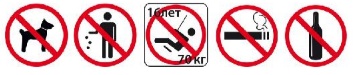 1.Пользоваться детским игровым оборудованием лицам старше 16 лет и массой более 70 кг.
2.Мусорить, курить и оставлять окурки, приносить и оставлять стеклянные бутылки.
3.Выгуливать домашних животных.
4.Использовать игровое оборудование не по назначению.
Номера телефонов для экстренных случаев:Медицинская служба (скорая помощь):103 или 112Служба спасения: Единая дежурно-диспетчерская служба МО Саракташский район: 8 (35333) 65-2-47Пожарно-спасательная часть № 26 п. Саракташ: 8 (35333) 6-19-59, 101 или 112 Обслуживающая организация (наименование, контактный телефон, адрес электронной почты):_____ Ответственный за содержание и обслуживание (Ф.И.О. контактный телефон):  __________Собственник игровой площадки – муниципальное образование Спасский сельсовет Саракташского района (контактный телефон, адрес электронной почты): 8 (35333) 29-1-18, spas-2012@yandex.ruПриложение 9к Порядку организации и содержания детскихигровых и спортивных площадокна территории муниципального образованияСпасский сельсовет Саракташского районаОренбургской областиПРАВИЛА
эксплуатации спортивной  площадкирасположенной по адресу с. __________________улица ______________ВНИМАНИЕ!Дети до семи лет должны находиться на спортивной площадке под присмотром родителей, воспитателей или сопровождающих взрослых.
Перед использованием спортивного оборудования следует убедиться в его безопасности и отсутствии посторонних предметов.
Назначение спортивного оборудования:Площадка для игры в футболБаскетбольная и волейбольная площадкаБеговая дорожкаУВАЖАЕМЫЕ ПОСЕТИТЕЛИ!На детской площадке

ЗАПРЕЩАЕТСЯ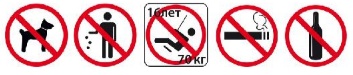 1.Пользоваться детским игровым оборудованием лицам старше 16 лет и массой более 70 кг.

2.Мусорить, курить и оставлять окурки, приносить и оставлять стеклянные бутылки.

3.Выгуливать домашних животных.

4.Использовать игровое оборудование не по назначению.

Номера телефонов для экстренных случаев:Медицинская служба (скорая помощь):103 или 112Служба спасения: Единая дежурно-диспетчерская служба МО Саракташский район: 8 (35333) 65-2-47Пожарно-спасательная часть № 26 п. Саракташ: 8 (35333) 6-19-59, 101 или 112 Обслуживающая организация (наименование, контактный телефон, адрес электронной почты): _____ Ответственный за содержание и обслуживание (Ф.И.О. контактный телефон):  __________Собственник игровой площадки – муниципальное образование Спасский сельсовет Саракташского района (контактный телефон, адрес электронной почты): 8 (35333) 29-1-18, spas-2012@yandex.ruАДМИНИСТРАЦИЯ СПАССКОГО СЕЛЬСОВЕТА САРАКТАШСКОГО РАЙОНА ОРЕНБУРГСКОЙ ОБЛАСТИП О С Т А Н О В Л Е Н И Е_________________________________________________________________________________________________________04.12. 2023 г.	                                    с. Спасское                                       №    78 - пО мерах по обеспечению пожарной безопасности в осенне-зимний период 2023-2024 годов на территории муниципального образования Спасский сельсовет Саракташского района Оренбургской областиВ целях обеспечения пожарной безопасности на территории муниципального образования Спасский сельсовет Саракташского района Оренбургской области в осеннее - зимний период 2023-2024 годов:1. Создать и утвердить рабочую группу для проведения профилактических мероприятий  по соблюдению требований пожарной безопасности, требований безопасности при эксплуатации газового оборудования, электрооборудования  в осенне-зимний   период  согласно приложению № 1 к настоящему постановлению.2. Утвердить план мероприятий  по обеспечению пожарной безопасности на территории муниципального образования Спасский сельсовет Саракташского района Оренбургской области в осенне-зимний период  2023-2024 годов согласно приложению № 2 к настоящему постановлению.3. В ходе проводимых рабочими группами профилактических мероприятий:
         3.1 проводить регулярные проверки соблюдения населением правил пожарной безопасности, правил безопасности при эксплуатации газового оборудования, электрического оборудования и печей;3.2 своевременно информировать ОМВД России по Саракташскому району, ОНД и ПР по Беляевскому и Саракташскому районам о выявленных лицах, ведущих асоциальный образ жизни, склонных к правонарушениям в сфере пожарной безопасности и фактах грубого нарушения правил пожарной безопасности, об угрозе жизни и здоровью людей;3.3 организовать вручение собственникам жилья, квартиросъемщикам «Памяток по соблюдению требований пожарной безопасности, требований безопасности при эксплуатации газового оборудования, электрооборудования, использования пиротехнической продукции и применения открытого огня» в жилом секторе на территории поселения Спасский сельсовет Саракташского района под роспись;3.3 принять меры по уборке от мусора, огнеопасных материалов находящихся вблизи жилого сектора;3.4 особое внимание уделять лицам, относящимся к группе социального риска, одиноким пенсионерам и инвалидам, малообеспеченным и многодетным семьям.4. Рекомендовать ООО «Водоканал» и ООО «Коммунсервис» привести наружное водоснабжение в селах муниципального образования в соответствие с требованиями норм и правил пожарной безопасности, обеспечить беспрепятственный проезд пожарной техники к пожарным гидрантам.5. Руководителям предприятий, организаций, учебных учреждений, владельцам частных домовладений обеспечить содержание в технически исправном состоянии систем водоснабжения, первичных средств пожаротушения и противопожарного инвентаря, своевременную уборку мусора, беспрепятственный проезд пожарной техники к зданиям и сооружениям, при складировании грубых кормов в личных подворьях обеспечить противопожарные разрывы в соответствии с предусмотренными нормами пожарной безопасности.6. Индивидуальным предпринимателям, осуществляющим торговлю на территории муниципального образования,  запрещается реализация  пиротехнической продукции не соответствующей требованиям пожарной безопасности, и продажи не сертифицированных пиротехнических изделий, а также продажи пиротехнических изделий, а также продажи пиротехнических изделий несовершеннолетним.7. Контроль за исполнением настоящего постановления оставляю за собой.8. Настоящее постановление вступает со дня его подписания и официального обнародования. Глава муниципального образования                                            А.М. ГубанковРазослано: членам рабочей группы, руководителям учреждений, старостам сел, прокурору района, администрации района, в делоСОСТАВ рабочей группы для проведения рейдов по профилактике возгораний и пожаров в жилом секторе на территории муниципального образования Спасский сельсовет Саракташского района Оренбургской области в осенне-зимний период 2023-2024 годов. ПЛАН  мероприятий по обеспечению пожарной безопасности на территории муниципального образования Спасский сельсовет Саракташского района Оренбургской области  в осенне-зимний период 2023-2024 годов АДМИНИСТРАЦИЯ СПАССКОГО СЕЛЬСОВЕТА САРАКТАШСКОГО РАЙОНА ОРЕНБУРГСКОЙ ОБЛАСТИП О С Т А Н О В Л Е Н И Е____________________________________________________________________06.12.2023 г. 			с. Спасское				        № 79-пО признании утратившим силу постановления администрации муниципального образования Спасский сельсоветСаракташского района Оренбургской области  от 20.04.2009 г. № 6-п В соответствии со ст. 1Федерального закона от 14.07.2022 N 276-ФЗ «О внесении изменений в Федеральный закон «Технический регламент о требованиях пожарной безопасности»,Федеральным законом от 22.07.2008 N 123-ФЗ «Технический регламент о требованиях пожарной безопасности»,руководствуясь Уставом муниципального образования Спасский сельсовет Саракташского района Оренбургской области, Администрация муниципального образования Спасский сельсовет Саракташского района Оренбургской области постановляет:1. Постановление администрации муниципального образования Спасский сельсовет от 20.04.2009 г. № 6-п «Об обучении мерам пожарной безопасности» признать утратившим силу.2. Настоящее постановление вступает в силу после дня его официального опубликования и подлежит размещению на официальном сайте муниципального образованияСпасскийсельсоветСаракташского района Оренбургской области.3. Контроль за исполнением настоящего постановления оставляю за собой.Глава муниципального образования	Спасский сельсовет             			А.М. ГубанковРазослано: членам рабочей группы,  руководителям учреждений, старостам сел, прокурору района,  администрации района, в дело.АДМИНИСТРАЦИЯ СПАССКОГО СЕЛЬСОВЕТА САРАКТАШСКОГО РАЙОНА ОРЕНБУРГСКОЙ ОБЛАСТИП О С Т А Н О В Л Е Н И Е__________________________________________________________06.12.2023 г. 			с. Спасское				        № 80-пОб утверждении Плана мероприятий («Дорожная карта») по обеспечению противопожарного водоснабжения в населенных пунктах с числом жителей более 50 человек на 2024-2025 годы на территории муниципального образования Спасский сельсовет Саракташского района Оренбургской области.         Во исполнение федеральных законов от 21.12.1994 N 69-ФЗ «О пожарной безопасности», от 06.10.2003 N 131-ФЗ «Об общих принципах организации местного самоуправления в Российской Федерации», Правил противопожарного режима в Российской Федерации (утвержденных постановлением Правительства Российской Федерации от 25.04.2012 N 390), в целях улучшения состояния источников противопожарного водоснабжения и обеспечения доступа к источникам водоснабжения, используемым для пожаротушения на территории сельского поселения Спасский сельсовет Саракташского района Оренбургской области:         1. Утвердить План мероприятий («Дорожная карта») по обеспечению противопожарного водоснабжения в населенных пунктах с числом жителей более 50 человек на 2024-2025 годы на территории сельского поселения Спасский сельсовет Саракташского района Оренбургской области (приложение).         2. Настоящее постановление вступает в силу после дня его официального опубликования и подлежит размещению на официальном сайте муниципального образования Спасский сельсовет Саракташского района Оренбургской области в сети «интернет».        3. Контроль за исполнением настоящего постановления оставляю за собой.Глава муниципального образованияСпасский сельсовет                                   _________________ А.М. ГубанковРазослано: прокуратуре района, официальный сайт сельсовета, места для обнародования НПА, в делоПриложение к постановлению администрации Спасского сельсоветаот 06.12.2023 №80-пПлан мероприятий «Дорожная карта»по обеспечению противопожарного водоснабжения в населенных пунктах с числом жителей более 50 человек муниципального образования Спасский сельсовет Саракташского района Оренбургской области.АДМИНИСТРАЦИЯ СПАССКОГО СЕЛЬСОВЕТА САРАКТАШСКОГО РАЙОНА ОРЕНБУРГСКОЙ ОБЛАСТИП О С Т А Н О В Л Е Н И Е__________________________________________________________06.12.2023 г. 			с. Спасское				        № 81-пОб утверждении Положения о порядке установления причин нарушения законодательства о градостроительной деятельности  в сельском поселении Спасский сельсовет Саракташского района Оренбургской областиВ целях реализации статьи 62 Градостроительного кодекса Российской Федерации, руководствуясь Федеральным законом от 06.10.2003  №131-ФЗ «Об общих принципах организации местного самоуправления в Российской Федерации», Уставом муниципального образования Спасский сельсовет Саракташского района Оренбургской области	1. Утвердить Положение о порядке установления причин нарушения законодательства о градостроительной деятельности в сельском поселении Спасский сельсовет Саракташского района Оренбургской области согласно приложению к настоящему постановлению.2. Контроль за выполнением настоящего постановления оставляю за собой. Настоящее постановление вступает в силу после дня его обнародования и подлежит размещению на официальном сайте муниципального образования Спасский сельсовет Саракташского района Оренбургской области. Глава муниципального образования                                            А.М. ГубанковРазослано: прокуратуре района, в делоПриложение к постановлению администрацииСпасского сельсоветаот 06.12.2023 № 81-пПоложение о порядке установления причин нарушения законодательства о градостроительной деятельности в сельском поселении Спасский сельсовет Саракташского района Оренбургской областиОбщие положения1.1. Настоящее Положение определяет порядок установления причин нарушения законодательства о градостроительной деятельности в случае причинения вреда жизни или здоровью физических лиц, имуществу физических или юридических лиц в результате нарушения законодательства о градостроительной деятельности в отношении объектов, не указанных в частях 2 и 3 статьи 62 Градостроительного кодекса Российской Федерации, или в результате нарушения законодательства о градостроительной деятельности, если вред жизни или здоровью физических лиц либо значительный вред имуществу физических или юридических лиц не причиняется.1.2. Установление причин нарушения законодательства о градостроительной деятельности проводится независимо от источников финансирования строительства, форм собственности и ведомственной принадлежности объектов и участников строительства.1.3. Установление причин нарушения законодательства о градостроительстве осуществляется в целях:1) устранения нарушения законодательства о градостроительстве;2) определения круга лиц, которым причинен вред в результате нарушения законодательства, а также размеров причиненного вреда;3) определения лиц, допустивших нарушение законодательства о градостроительстве и обстоятельств, указывающих на их виновность;4) обобщения и анализа установленных причин нарушения законодательства о градостроительстве в целях разработки предложений для принятия мер по предупреждению подобных нарушений;5) использования материалов по установлению причин нарушений законодательства о градостроительной деятельности при разработке проектов местных нормативов градостроительного проектирования Воздвиженского сельсовета.II. Сообщения о случаях причинения вреда жизни или здоровьюфизических лиц, имуществу физических или юридических лицв результате нарушения законодательства о градостроительнойдеятельности2.1. Лица, осуществляющие строительство, реконструкцию, капитальный ремонт, снос или эксплуатацию объектов капитального строительства (далее - лица, осуществляющие строительство и эксплуатацию), на которых допущены нарушения законодательства о градостроительной деятельности, повлекшие причинение вреда, должны немедленно передать сообщение о факте нарушения в администрацию муниципального образования Спасский сельсовет, а в случаях причинения вреда жизни и здоровью физических лиц - кроме того в органы прокуратуры по месту нахождения объекта капитального строительства, на котором допущены нарушения законодательства о градостроительной деятельности, в органы гражданской обороны и чрезвычайных ситуаций, государственную инспекцию труда.2.2. В сроки, установленные технической комиссией, лица, осуществляющее строительство или эксплуатацию, представляет в данную комиссию дополнительную информацию, содержащую следующие сведения: полное наименование и состояние объекта, наименование организации заказчика, подрядчика, проектировщика, эксплуатационной организации с указанием их юридических адресов и руководителей, место расположения объекта капитального строительства (почтовый или строительный адрес), время, характер и размер причиненного вреда, сведения о пострадавших и погибших, обстоятельства причинения вреда жизни и здоровью, имуществу, сведения о вероятной причине причинения вреда, а также документы (справки, сведения), связанные с проведением инженерных изысканий, выполнением работ по проектированию, строительству в отношении объекта капитального строительства, образцы (пробы) применяемых строительных материалов (конструкций) и документы, связанные эксплуатацией объекта.III. Порядок установления причин нарушения законодательствао градостроительной деятельности3.1. Причины нарушения законодательства о градостроительной деятельности, повлекшего причинение вреда жизни или здоровью физических лиц, имуществу физических или юридических лиц, устанавливаются технической комиссией.3.2. Техническая комиссия создается распоряжением администрации Воздвиженского сельсовета в случаях причинения вреда жизни или здоровью физических лиц, имуществу физических или юридических лиц в процессе строительства, реконструкции, капитального ремонта, сноса и эксплуатации объектов, указанных в п. 1.1 настоящего Положения, а также в иных случаях нарушения градостроительного законодательства, когда вред здоровью не причиняется.3.3. Поводом для рассмотрения вопроса о создании технической комиссии являются:1) заявление физического или юридического лица либо их представителей о причинении вреда с приложением документов, подтверждающих факт причинения вреда (материалы фотосъемки, видеозаписи и т.д.) при строительстве, реконструкции, капитальном ремонте, сносе, эксплуатации объекта капитального строительства;2) извещение лица, осуществляющего строительство и эксплуатацию, о возникновении аварийной ситуации при строительстве, реконструкции, капитальном ремонте, сносе и эксплуатации объекта капитального строительства, повлекшей за собой причинение вреда;3) документы государственных органов и (или) органов местного самоуправления, содержащие сведения о нарушении законодательства о градостроительной деятельности, повлекшем за собой причинение вреда;4) сведения о нарушении законодательства о градостроительной деятельности, повлекшем за собой причинение вреда, полученные из других источников.3.4. Решение о создании технической комиссии или отказе в ее создании принимает администрация Воздвиженского сельсовета не позднее 10 дней со дня причинения вреда жизни или здоровью физических лиц, имуществу физических или юридических лиц.3.5. Основаниями для отказа в создании технической комиссии являются:а) отсутствие выполнения работ по строительству объектов капитального строительства, указанных в пункте 1.1 настоящего Положения;б) отсутствие подтверждения факта причинения вреда жизни или здоровью физических лиц, имуществу физических или юридических лиц в результате нарушения законодательства о градостроительной деятельности в отношении объектов капитального строительства, указанных в пункте 1.1 настоящего Положения;в) незначительный размер вреда, причиненного имуществу физического или юридического лица, возмещенного с согласия этого лица до принятия решения об образовании технической комиссии.Уведомление об отказе в создании технической комиссии в течение пяти рабочих дней со дня принятия такого решения направляется (вручается) лицу (органу), указанному в пункте 3.3 настоящего Положения.3.6. В состав технической комиссии включаются:а) представители администрации Воздвиженского сельсовета;б) представители органов, уполномоченных на проведение государственной экспертизы проектной документации;в) других заинтересованных органов и организаций по согласованию с ними.Возглавляет работу технической комиссии глава администрации Воздвиженского сельсовета.3.7. В качестве наблюдателей в работе технической комиссии могут принимать участие заинтересованные лица (застройщик, технический заказчик, лицо, выполняющее инженерные изыскания, лицо, осуществляющее подготовку проектной документации, лицо, осуществляющее строительство, реконструкции, капитальный ремонт, лицо, осуществляющее эксплуатацию объекта капитального строительства, лицо, осуществляющее снос, либо их представители, представители специализированной экспертной организации в области проектирования и строительства) и представители граждан и их объединений.Лица, указанные в абзаце первом настоящего пункта, в случае несогласия с заключением могут оспорить его в судебном порядке.3.8. Распоряжением о создании технической комиссии устанавливается срок ее работы. Максимальный срок установления причин нарушений законодательства о градостроительной деятельности не может превышать двух месяцев.3.9. Техническая комиссия для установления причин нарушения законодательства о градостроительной деятельности:1) запрашивает и изучает материалы инженерных изысканий, всю исходно-разрешительную и проектную документацию, на основании которой осуществляется строительство, реконструкция, капитальный ремонт, эксплуатация, снос объекта капитального строительства;2) устанавливает наличие документов, подтверждающих согласование проектной документации в соответствии с действующим законодательством, наличие положительного заключения экспертизы проектной документации (если прохождение экспертизы предусмотрено законодательством), наличие других необходимых для строительства, реконструкции, капитального ремонта, сноса и эксплуатации объекта капитального строительства документов;3) осуществляет проверку исполнительной документации по объекту капитального строительства;4) проверяет, направлялась ли лицом, осуществляющим строительство, информация о начале строительства и об окончании очередного этапа строительства объекта в орган, осуществляющий государственный строительный надзор, если осуществление такого надзора предусмотрено законодательством;5) устанавливает соответствие физических и юридических лиц, осуществляющих проектирование, строительство (либо выполняющих отдельные виды работ) объекта капитального строительства, требованиям законодательства Российской Федерации, предъявляемым к таким лицам;6) производит осмотр объекта капитального строительства, на котором допущено причинение вреда жизни или здоровью физических лиц, имуществу физических или юридических лиц, с целью проверки соответствия строительства выданному разрешению на строительство, проектной документации, строительным нормам и правилам, техническим регламентам, требованиям градостроительного плана земельного участка;7) устанавливает факт нарушения законодательства о градостроительной деятельности, определяет существо нарушений, а также обстоятельства, их повлекшие;8) предпринимает все необходимые действия для установления причин нарушения законодательства о градостроительной деятельности;9) устанавливает причинно-следственную связь между нарушением законодательства о градостроительной деятельности и возникновением вреда, а также обстоятельства, указывающие на виновность лиц.По результатам работы технической комиссии составляется заключение, содержащее выводы:а) о причинах нарушения законодательства о градостроительной деятельности, в результате которого был причинен вред жизни или здоровью физических лиц, имуществу физических или юридических лиц, и о его размерах;б) об обстоятельствах, указывающих на виновность лиц;в) о необходимых мерах по восстановлению благоприятных условий жизнедеятельности человека.В случае если техническая комиссия приходит к отрицательным выводам в отношении вопросов, указанных в подпунктах 7 и 9 настоящего Положения, составляется заключение, в котором не указываются выводы о размере причиненного вреда, а также предложения о мерах по восстановлению благоприятных условий жизнедеятельности человека.3.10. Заключение составляется по форме согласно приложению к настоящему Положению, утверждается председателем технической комиссии и направляется посредством почтовой связи заказным письмом с уведомлением о вручении в срок не более семи рабочих дней со дня его утверждения лицу, осуществляющему строительство, реконструкцию, капитальный ремонт, эксплуатацию, снос объекта капитального строительства, для устранения причин нарушения законодательства о градостроительной деятельности, повлекшего причинение вреда.3.11. Техническая комиссия при выявлении фактов административных правонарушений направляет информацию в органы в соответствии с их компетенцией для решения вопроса о привлечении лиц, допустивших правонарушения, к административной ответственности.3.12. Заключение, указанное в пункте 3.10 настоящего Положения, в течение семи рабочих дней со дня его утверждения подлежит опубликованию на официальном сайте администрации Воздвиженского сельсовета.АДМИНИСТРАЦИЯ СПАССКОГО СЕЛЬСОВЕТА                                  САРАКТАШСКОГО РАЙОНА ОРЕНБУРГСКОЙ ОБЛАСТИП О С Т А Н О В Л Е Н И Е18.12.2023	с. Спасское	№ 112-пОб утверждении программы профилактики
рисков причинения вреда (ущерба) охраняемым
законом ценностям по муниципальному контролю в сфере
благоустройства на территории сельского поселения
Спасский сельсовет Саракташского района Оренбургской
области на 2024 - 2025 годыВ соответствии с Федеральным законом от 31.07.2020 № 248-ФЗ «О государственном контроле (надзоре) и муниципальном контроле в Российской Федерации», Постановлением Правительства Российской Федерации от 25.06.2021 № 990 «Об утверждении Правил разработки и утверждения контрольными (надзорными) органами программы профилактики рисков причинения вреда (ущерба) охраняемым законом ценностям», решением Совета депутатов сельского поселения Спасский сельсовет Саракташского района Оренбургской области от 28.09.2021 № 40 «Об утверждении Положения о муниципальном контроле в сфере благоустройства на территории сельского поселения Спасский сельсовет Саракташского района Оренбургской области», Уставом сельского поселения Спасский сельсовет Саракташского района Оренбургской области:Утвердить программу профилактики рисков причинения вреда (ущерба) охраняемым законом ценностям по муниципальному контролю в сфере благоустройства на территории сельского поселения Спасский сельсовет Саракташского района Оренбургской области на 2023-2024 годы согласно приложению к настоящему постановлению.Разместить настоящее постановление на сайте сельского поселения Спасский сельсовет Саракташского района Оренбургской области в сети «Интернет» в разделе «Муниципальный контроль».Настоящее постановление вступает в силу со дня его подписания и распространяется на правоотношения, возникшие с 18 ноября 2023 года.Контроль за исполнением настоящего постановления оставляю за собой.Глава муниципального образования	А.М. ГубанковРазослано: прокуратуре района, в дело, на сайтПриложениек постановлению администрации Спасского сельсовета от 18.12.2023 №112-пПРОГРАММАпрофилактики рисков причинения вреда (ущерба) охраняемым законом
ценностям по муниципальному контролю в сфере благоустройства на
территории сельского поселения Спасский сельсовет Саракташского
района Оренбургской области на 2024-2025 годыРаздел 1. Анализ текущего состояния осуществления вида контроля, описание текущего уровня развития профилактической деятельности контрольного (надзорного) органа, характеристика проблем, на решение которых направлена программа профилактикиНастоящая программа разработана в соответствии со статьей 44 Федерального закона от 31.07.2021 № 248-ФЗ «О государственном контроле (надзоре) и муниципальном контроле в Российской Федерации», Постановлением Правительства Российской Федерации от 25.06.2021 № 990 «Об утверждении Правил разработки и утверждения контрольными (надзорными) органами программы профилактики рисков причинения вреда (ущерба) охраняемым законом ценностям» и предусматривает комплекс мероприятий по профилактике рисков причинения вреда (ущерба) охраняемым законом ценностям при осуществлении муниципального контроля в сфере благоустройства.Раздел 2. Цели и задачи реализации программы профилактики Основными целями Программы профилактики являются:Стимулирование добросовестного соблюдения обязательных требований всеми контролируемыми лицами администрации Спасского сельсовета Саракташского района Оренбургской области (далее - Администрация);        2. Устранение условий, причин и факторов, способных привести к нарушениям обязательных требований и (или) причинению вреда (ущерба) охраняемым законом ценностям на территории сельского поселения Спасский сельсовет Саракташского района Оренбургской области (далее - Сельсовет);        3. Создание условий для доведения обязательных требований до контролируемых лиц, повышение информированности о способах их соблюдения.Проведение профилактических мероприятий программы профилактики направлено на решение следующих задач:        - Укрепление системы профилактики нарушений рисков причинения вреда (ущерба) охраняемым законом ценностям;        - повышение правосознания и правовой культуры руководителей органов государственной власти, органов местного самоуправления, юридических лиц, индивидуальных предпринимателей и граждан;        - оценка возможной угрозы причинения, либо причинения вреда жизни, здоровью граждан, выработка и реализация профилактических мер, способствующих ее снижению;        - выявление факторов угрозы причинения, либо причинения вреда жизни, здоровью граждан, причин и условий, способствующих нарушению обязательных требований, определение способов устранения или снижения угрозы;        - оценка состояния подконтрольной среды и установление зависимости видов и интенсивности профилактических мероприятий от присвоенных контролируемым лицам уровней риска;Раздел 3. Перечень профилактических мероприятий, сроки (периодичность) их проведенияПри применении информирования в программе профилактики указываются установленные положением о муниципальном жилищном контроле, способы информирования (на официальном сайте Администрации в информационно-телекоммуникационной сети "Интернет", в средствах массовой информации, через личные кабинеты контролируемых лиц в государственных информационных системах (при их наличии), которые в обязательном порядке применяются контрольным (надзорным) органом в период действия программы профилактики, перечень вопросов, по которым осуществляется информирование.При применении консультирования в программе профилактики указываются установленные положением о муниципальном жилищном контроле, способы консультирования (по телефону, посредством видео-конференц-связи, на личном приеме либо в ходе проведения профилактического мероприятия, контрольного (надзорного) мероприятия), которые в обязательном порядке применяются контрольным (надзорным) органом в период действия программы профилактики, перечень вопросов, по которым осуществляется консультирование.При применении предостережения в программе профилактики указываются установленные положением о муниципальном жилищном контроле, способы предостережения (по телефону, посредством видео-конференц-связи, на личном приеме либо в ходе проведения профилактического мероприятия, контрольного (надзорного) мероприятия), которые в обязательном порядке применяются контрольным (надзорным) органом в период действия программы профилактики, перечень вопросов, по которым осуществляется предостережение.».Раздел 4. Показатели результативности и эффективности программы профилактикиАДМИНИСТРАЦИЯ СПАССКОГО СЕЛЬСОВЕТА САРАКТАШСКОГО РАЙОНА ОРЕНБУРГСКОЙ ОБЛАСТИП О С Т А Н О В Л Е Н И Е_________________________________________________________________________________________________________18.12.2023 		    	       	   с. Спасское		                  № 113-пВ соответствии с Федеральным законом от 31.07.2020 № 248-ФЗ «О государственном контроле (надзоре) и муниципальном контроле в Российской Федерации», Постановлением Правительства Российской Федерации от 25.06.2021 № 990 «Об утверждении Правил разработки и утверждения контрольными (надзорными) органами программы профилактики рисков причинения вреда (ущерба) охраняемым законом ценностям», решением Совета депутатов сельского поселения Спасский сельсовет Саракташского района Оренбургской области от 28.09.2021 № 41 «Об утверждении Положения о муниципальном жилищном контроле на территории сельского поселения Спасский сельсовет Саракташского района Оренбургской области», Уставом сельского поселения Спасский сельсовет Саракташского района Оренбургской области:1. Утвердить программу профилактики рисков причинения вреда (ущерба) охраняемым законом ценностям по муниципальному жилищному контролю на 2024-2025 годы согласно приложению к настоящему постановлению.2. Разместить настоящее постановление на сайте сельского поселения  Спасский  сельсовет Саракташского района Оренбургской области в сети «Интернет» в разделе «Муниципальный контроль».3. Настоящее постановление вступает в силу со дня его подписания и распространяется на правоотношения, возникшие с 18 декабря 2023 года.4. Контроль за исполнением настоящего постановления оставляю за собой.Глава  муниципального образования				А.М. ГубанковРазослано: прокуратуре района, в дело  Приложение к постановлению администрации Спасского сельсовета от 18.12.2023 № 113-пПРОГРАММА профилактики рисков причинения вреда (ущерба) охраняемым законом ценностям по муниципальному жилищному контролю на 2024-2025 годыРаздел 1. Анализ текущего состояния осуществления вида контроля, описание текущего уровня развития профилактической деятельности контрольного (надзорного) органа, характеристика проблем, на решение которых направлена программа профилактикиНастоящая программа разработана в соответствии со статьей 44 Федерального закона от 31.07.2021 № 248-ФЗ «О государственном контроле (надзоре) и муниципальном контроле в Российской Федерации», Постановлением Правительства Российской Федерации от 25.06.2021 № 990 «Об утверждении Правил разработки и утверждения контрольными (надзорными) органами программы профилактики рисков причинения вреда (ущерба) охраняемым законом ценностям» и предусматривает комплекс мероприятий по профилактике рисков причинения вреда (ущерба) охраняемым законом ценностям при осуществлении муниципального жилищного контроля.Раздел 2. Цели и задачи реализации программы профилактикиОсновными целями Программы профилактики являются:Стимулирование добросовестного соблюдения обязательных требований всеми контролируемыми лицами администрации Спасского сельсовета Саракташского района Оренбургской области (далее – Администрация);устранение условий, причин и факторов, способных привести к нарушениям обязательных требований и (или) причинению вреда (ущерба) охраняемым законом ценностям на территории сельского поселения Спасский сельсовет Саракташского района Оренбургской области (далее - Сельсовет);создание условий для доведения обязательных требований до контролируемых лиц, повышение информированности о способах их соблюдения.Проведение профилактических мероприятий программы профилактики направлено на решение следующих задач:Укрепление системы профилактики нарушений рисков причинения вреда (ущерба) охраняемым законом ценностям;повышение правосознания и правовой культуры руководителей органов государственной власти, органов местного самоуправления, юридических лиц, индивидуальных предпринимателей и граждан;оценка возможной угрозы причинения, либо причинения вреда жизни, здоровью граждан, выработка и реализация профилактических мер, способствующих ее снижению;выявление факторов угрозы причинения, либо причинения вреда жизни, здоровью граждан, причин и условий, способствующих нарушению обязательных требований, определение способов устранения или снижения угрозы;оценка состояния подконтрольной среды и установление зависимости видов и интенсивности профилактических мероприятий от присвоенных контролируемым лицам уровней риска;Раздел 3. Перечень профилактических мероприятий, сроки (периодичность) их проведенияПри применении информирования в программе профилактики указываются установленные положением о муниципальном жилищном контроле, способы информирования (на официальном сайте Администрации в информационно-телекоммуникационной сети "Интернет", в средствах массовой информации, через личные кабинеты контролируемых лиц в государственных информационных системах (при их наличии), которые в обязательном порядке применяются контрольным (надзорным) органом в период действия программы профилактики, перечень вопросов, по которым осуществляется информирование.При применении консультирования в программе профилактики указываются установленные положением о муниципальном жилищном контроле, способы консультирования (по телефону, посредством видео-конференц-связи, на личном приеме либо в ходе проведения профилактического мероприятия, контрольного (надзорного) мероприятия), которые в обязательном порядке применяются контрольным (надзорным) органом в период действия программы профилактики, перечень вопросов, по которым осуществляется консультирование.При применении предостережения в программе профилактики указываются установленные положением о муниципальном жилищном контроле, способы предостережения (по телефону, посредством видео-конференц-связи, на личном приеме либо в ходе проведения профилактического мероприятия, контрольного (надзорного) мероприятия), которые в обязательном порядке применяются контрольным (надзорным) органом в период действия программы профилактики, перечень вопросов, по которым осуществляется предостережение.».Раздел 4. Показатели результативности и эффективности программы профилактикиАДМИНИСТРАЦИЯ СПАССКОГО СЕЛЬСОВЕТА                                  САРАКТАШСКОГО РАЙОНА ОРЕНБУРГСКОЙ ОБЛАСТИП О С Т А Н О В Л Е Н И Е18.12.2023	с. Спасское	№ 114-пОб утверждении программы профилактики
рисков причинения вреда (ущерба) охраняемым
законом ценностям по муниципальному контролю в
дорожном хозяйстве на территории сельского поселения
Спасский сельсовет Саракташского района Оренбургской
области на 2024 - 2025 годыВ соответствии с Федеральным законом от 31.07.2020 № 248-ФЗ «О государственном контроле (надзоре) и муниципальном контроле в Российской Федерации», Постановлением Правительства Российской Федерации от 25.06.2021 № 990 «Об утверждении Правил разработки и утверждения контрольными (надзорными) органами программы профилактики рисков причинения вреда (ущерба) охраняемым законом ценностям», решением Совета депутатов сельского поселения Спасский сельсовет Саракташского района Оренбургской области от 28.09.2021 № 42 «Об утверждении Положения о муниципальном контроле в дорожном хозяйстве на территории сельского поселения Спасский сельсовет Саракташского района Оренбургской области», Уставом сельского поселения Спасский сельсовет Саракташского района Оренбургской области:Утвердить программу профилактики рисков причинения вреда (ущерба) охраняемым законом ценностям по муниципальному контролю в дорожном хозяйстве на территории сельского поселения Спасский сельсовет Саракташского района Оренбургской области на 2024-2025 годы согласно приложению к настоящему постановлению.Разместить настоящее постановление на сайте сельского поселения Спасский сельсовет Саракташского района Оренбургской области в сети «Интернет» в разделе «Муниципальный контроль».Настоящее постановление вступает в силу со дня его подписания и распространяется на правоотношения, возникшие с 18 ноября 2023 года.Контроль за исполнением настоящего постановления оставляю за собой.Глава сельсовета	А.М. ГубанковРазослано: прокуратуре района, в делоПриложениек постановлению администрации Спасского сельсовета от 18.12.2022 № 114-пПРОГРАММАпрофилактики рисков причинения вреда (ущерба) охраняемым законом
ценностям по муниципальному контролю в сфере благоустройства на
территории сельского поселения Спасский сельсовет Саракташского
района Оренбургской области на 2024-2025 годыРаздел 1. Анализ текущего состояния осуществления вида контроля, описание текущего уровня развития профилактической деятельности контрольного (надзорного) органа, характеристика проблем, на решение которых направлена программа профилактикиНастоящая программа разработана в соответствии со статьей 44 Федерального закона от 31.07.2021 № 248-ФЗ «О государственном контроле (надзоре) и муниципальном контроле в Российской Федерации», Постановлением Правительства Российской Федерации от 25.06.2021 № 990 «Об утверждении Правил разработки и утверждения контрольными (надзорными) органами программы профилактики рисков причинения вреда (ущерба) охраняемым законом ценностям» и предусматривает комплекс мероприятий по профилактике рисков причинения вреда (ущерба) охраняемым законом ценностям при осуществлении муниципального контроля в дорожном хозяйстве.Раздел 2. Цели и задачи реализации программы профилактикиОсновными целями Программы профилактики являются:Стимулирование добросовестного соблюдения обязательных требований всеми контролируемыми лицами администрации Спасского сельсовета Саракташского района Оренбургской области (далее - Администрация);Устранение условий, причин и факторов, способных привести к нарушениям обязательных требований и (или) причинению вреда (ущерба) охраняемым законом ценностям на территории сельского поселения Спасский сельсовет Саракташского района Оренбургской области (далее - Сельсовет);Создание условий для доведения обязательных требований до контролируемых лиц, повышение информированности о способах их соблюдения.Проведение профилактических мероприятий программы профилактики направлено на решение следующих задач:        - Укрепление системы профилактики нарушений рисков причинения вреда (ущерба) охраняемым законом ценностям;        - повышение правосознания и правовой культуры руководителей органов государственной власти, органов местного самоуправления, юридических лиц, индивидуальных предпринимателей и граждан;        - оценка возможной угрозы причинения, либо причинения вреда жизни, здоровью граждан, выработка и реализация профилактических мер, способствующих ее снижению;        - выявление факторов угрозы причинения, либо причинения вреда жизни, здоровью граждан, причин и условий, способствующих нарушению обязательных требований, определение способов устранения или снижения угрозы;        - оценка состояния подконтрольной среды и установление зависимости видов и интенсивности профилактических мероприятий от присвоенных контролируемым лицам уровней риска;Раздел 3. Перечень профилактических мероприятий, сроки (периодичность) их проведенияПри применении информирования в программе профилактики указываются установленные положением о муниципальном жилищном контроле, способы информирования (на официальном сайте Администрации в информационно-телекоммуникационной сети "Интернет", в средствах массовой информации, через личные кабинеты контролируемых лиц в государственных информационных системах (при их наличии), которые в обязательном порядке применяются контрольным (надзорным) органом в период действия программы профилактики, перечень вопросов, по которым осуществляется информирование.При применении консультирования в программе профилактики указываются установленные положением о муниципальном жилищном контроле, способы консультирования (по телефону, посредством видео-конференц-связи, на личном приеме либо в ходе проведения профилактического мероприятия, контрольного (надзорного) мероприятия), которые в обязательном порядке применяются контрольным (надзорным) органом в период действия программы профилактики, перечень вопросов, по которым осуществляется консультирование.При применении предостережения в программе профилактики указываются установленные положением о муниципальном жилищном контроле, способы предостережения (по телефону, посредством видео-конференц-связи, на личном приеме либо в ходе проведения профилактического мероприятия, контрольного (надзорного) мероприятия), которые в обязательном порядке применяются контрольным (надзорным) органом в период действия программы профилактики, перечень вопросов, по которым осуществляется предостережение».Раздел 4. Показатели результативности и эффективности программы профилактикиАДМИНИСТРАЦИЯ  МО СПАССКИЙ СЕЛЬСОВЕТ                                  САРАКТАШСКОГО РАЙОНА ОРЕНБУРГСКОЙ ОБЛАСТИП О С Т А Н О В Л Е Н И Е _________________________________________________________________________________________________________27.12.2023        		    с.  Спасское			                №146-пО внесении изменений в муниципальную программу «Реализация муниципальной политики на территории муниципального образования Спасский сельсовет Саракташского района Оренбургской области на 2023-2030 годы»В соответствии с Бюджетным кодексом Российской Федерации, Федеральным законом от 06.10.2003 №131-ФЗ «Об общих принципах организации местного самоуправления в Российской Федерации», постановлением администрации МО Спасский сельсовет от 02.11.2022 года № 86-п «Об утверждении Порядка разработки, реализации и оценки эффективности муниципальных программ муниципального образования Спасский сельсовет Саракташского района Оренбургской области», руководствуясь Уставом,  МО Спасский сельсовет  Р Е Ш И Л:Внести изменения в постановление администрации МО Спасский сельсовет Саракташского района Оренбургской области от 02.11.2022 № 87 – п Об утверждении муниципальной программы «Реализация муниципальной политики на территории муниципального образования Спасский сельсовет Саракташского района Оренбургской области на 2023-2030 годы» с учетом решения Совета депутатов Спасского сельсовета от  27 декабря 2023 года № 122 О внесении изменений в решение Совета депутатов сельсовета от  20 декабря 2022 года  № 81 "О бюджете Спасского сельсовета на 2023 год и на плановый период 2024 и 2025 годов":Приложение №1 к постановлению администрации МО Спасский сельсовет Саракташского района Оренбургской области от 02.11.2022 № 87 – п «Об утверждении муниципальной программы «Реализация муниципальной политики на территории муниципального образования Спасский сельсовет Саракташского района Оренбургской области на 2023-2030 годы»  в части «Финансовое обеспечение муниципальной программы за счет средств бюджета Спасского сельсовета и прогнозная оценка привлекаемых средств на реализацию муниципальной программы» изложить в новой редакции, согласно приложению №1 к настоящему постановлению.Контроль за выполнением настоящего постановления оставляю за собой.Настоящее постановление вступает в силу со дня его официального опубликования на официальном сайте администрации Спасского сельсовета и распространяется на правоотношения, возникшие с 1 января 2023 годаГлава муниципального образования                                             А.М. Губанков Разослано: прокурору района, финансовый отдел администрации Саракташского района, официальный сайт, в дело.ЗАКЛЮЧЕНИЕо результатах публичных слушаний с. Спасское                                                                        6 декабря 2023 годаПубличные слушания назначены: постановлением  № 76-п от 24.11.2023г.     администрации Спасского сельсоветаТема публичных слушаний:   О бюджете на 2024 год и плановый период 2025 и 2026 годов  муниципального образования Спасский сельсоветДата проведения:    6 декабря 2023 годаМесто проведения: фойе здания Дома культуры Спасского сельсовета.Информация о проведении публичных слушаний была опубликована  на официальном сайте администрации МО Спасский сельсовет.             С учетом поступивших предложений и замечаний заключили:1. Публичные слушания считать состоявшимися.2. Направить проект  бюджета на 2024 год и плановый период 2025 и 2026 годов  муниципального образования  Спасский  сельсовет Саракташского района Оренбургской области с учетом предложений, внесенных в ходе публичных слушаний, в представительный  орган местного самоуправления Спасский  сельсовет для утверждения.    3. Настоящее заключение опубликовать на официальном сайте администрации  Спасского  сельсовета.Председатель публичных слушаний                                 А.М. ГубанковСекретарь публичных слушаний                                      Ж.Н. Демидова          